МДОУ «Детский сад №75»Консультация для родителейТема: «Характерные особенности развития речи детей 6 - 7 лет»Подготовила:Учитель-логопедАрдимасова Татьяна ПавловнаСентябрь 2022г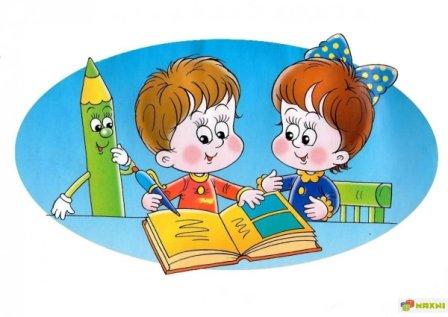      Речь - ведущий процесс психического развития ребенка. Эмоциональность ребенка – это его потребности, интересы, темперамент и характер. Весь психический склад личности выявляются в речи. С процессом развития речи у детей связан процесс возникновения и формирования у них мышления. Наука утверждает, что развитие речи и мышления идет совместно, так как они составляют единое целое.     Возраст до 7 лет – самое благоприятное время для развития речи дошкольников. В этот период дети хорошо усваивают родной язык, подражают речи окружающих.Какие основные характерные особенности речевого развития детей 6 – 7 лет:1. Словарный запас ребёнка растет стремительно. В речи появляются собирательные существительные – обозначающие совокупность однородных предметов или живых существ как неделимое целое (листва, дубняк, осинник, детвора, бельё и т.д.). Прилагательные, обозначающие состав, состояние предметов (деревянный, замёрзший и т.д.), а также отвлечённые, абстрактные понятия (добрый, душевный). 2. Дошкольники начинают активно использовать образные выражения, метафоры («солнечная улыбка», к слову сказать и т.д.). Выстраивают грамматически верные сложносочиненные и сложноподчиненные предложения (склоняют все члены предложения по роду, числу и падежу).  Несколько простых предложений могут объединять в одно с помощью союзов «потому что», «когда», «если» и так далее.3. В этом возрасте дети любят рассказывать истории, отвечать на вопросы, придумывать сюжеты по картинкам.4. Ребёнок старается не только объяснить значение знакомого слова, но и рассуждает о возможном значении незнакомых выражений.5. Ребенок способен в беседе озвучить свое эмоциональное состояние и мнение по поводу определенной ситуации, рассуждать о явлениях жизни, наблюдать за происходящим и делиться с близкими впечатлениями, регулирует громкость, интонацию, темп речи.6. При условии правильного речевого развития и при отсутствии органических нарушений к шести годам дети овладевают всеми звуками родного языка и правильно употребляют их в речи.7. В этом возрасте у детей уже сформировано фонематическое восприятие. Они умеют отличать на слух звонкие звуки от глухих (з-c, ж-ш, б-п, в-ф, г-к, д-т), твёрдые от мягких (т-ть, д-дь…), не путать акустически сходные (с-ш, ч-щ, з-ж, р-л...). Нормы речевого развития детей 6 – 7 лет1. Словарный запас от 3500 слов. 2. Дети шестого года жизни хорошо владеют обобщающими понятиями (например: «транспорт» указывая, что транспорт бывает подземный, наземный, водный, воздушный).3. Правильно употребляют в речи предлоги времени и пространства (за диваном, из-за дивана, над, на, под, из-под, около, перед, между, после).4. Различают предметы, похожие по звучанию или по назначению (кувшин – ковшик; миска - чашка, тарелка; кружка – стакан; фартук – сарафан; шофер – шахтер).5. Знают из чего состоят предметы (дерево - ствол, ветки, листья, корни; стул - спинка, сиденье, ножки).6. Имеют представление о сезонных изменениях в природе;  о выращивании овощей и фруктов;  о лесных ягодах и грибах;  о хищных и травоядных, домашних и диких животных;  о насекомых, птицах, рыбах.  7. Хорошо ориентируются в пространстве (право, лево, сзади и т.д.), времени (вчера, сегодня, утром и т.д.).8. Знаютназвания месяцев, дней недели, части суток;название своей страны и столицы государства;географические понятия: море, река, горы, пустыня, лес;правила дорожного движения для пешеходов.9. Владеют достаточным количеством глаголов. Не путают сходные действия (идет-ползёт-скачет, отдает-передает-выдает, подчеркнуть-зачеркнуть, переехал-выехал-заехал); знают, что делают различными инструментами (пилят, рубят, режут, колют), как кричат животные и птицы (мычат, щебечут, чирикают, кудахчут, блеют, ржут, стрекочут).10. Умеют не только образовывать множественное число существительных (стул-стулья), но и уменьшительные и увеличительные формы слов (хвостик, хвостище), свободно подбирать антонимы (низкий-высокий) и синонимы (умный, сообразительный, смышленый и т.д.).11. Правильно проговаривают длинные слова (электричество, милиционер, регулировщик, конструктор, строительный материал и т.п.).12. Могут рассказать о событии собственной жизни, описать игрушку, придумать рассказ по картинке, рассказать знакомую сказку.13. К концу дошкольного периода дети владеют развернутой фразовой речью, фонетически, лексически и грамматически правильно оформленной.14. Владеют монологической и диалогической речью.Отклонения в речевом развитии ребёнка 6 – 7 лет.Вас должны насторожить следующие показатели:1. Ограниченный словарный запас (менее 3000 слов).2. Неправильное произношение звуков, замена одних звуков другими.3. Трудности различения звуков или их смешение.4. Грубые аграмматизмы в речи.5. Заикание, запинки, чрезмерные паузы между словами, скандирование слов.6. Не проговаривание окончаний в словах.7. Сложности с запоминанием стихов, пересказом текста.8. Частая расстановка неправильного ударения.Методы развития.При нарушении речевого развития у ребенка следует обязательно обратиться к логопеду, который поможет эффективно разрешить возникшую проблему.Однако очень важно помогать ребенку развивать речь самостоятельно. Для того чтобы ребенок  правильно говорил, родителям следует обратить внимание на следующие рекомендации:1. Ваша речь – эталон для ребёнка - говорите правильно, четко и внятно, используйте грамотную и культурную речь, объясняйте незнакомые слова.2. Разговаривайте с ребёнком как можно чаще, спрашивайте как он провел свой день, обсуждайте прочитанные вместе книги, просмотренные мультфильмы, совместные походы в кино, театр и т.д.3. Читайте вместе соответствующие возрасту ребёнка книги, запишитесь в детскую библиотеку.4. Развивайте у ребёнка мышцы челюсти и языка (пережевывание твердой пищи, артикуляционная гимнастика).5. Развивайте речевое дыхание, темп и ритм произношения.6. Облекайте занятия в игровую форму.7. Увеличивайте время занятий постепенно, доделывайте начатое до конца, если ребенок не справляется с заданием, переключитесь на более легкое.8. Развивайте фонематический слух ребёнка.9. Создавайте у ребенка ситуацию успеха, он должен верить в свои силы.10. Не ругайте ребенка за то, что он неправильно разговаривает, относитесь к этому недостатку с терпением, а к ребенку с любовью.